MONEVKP 23062021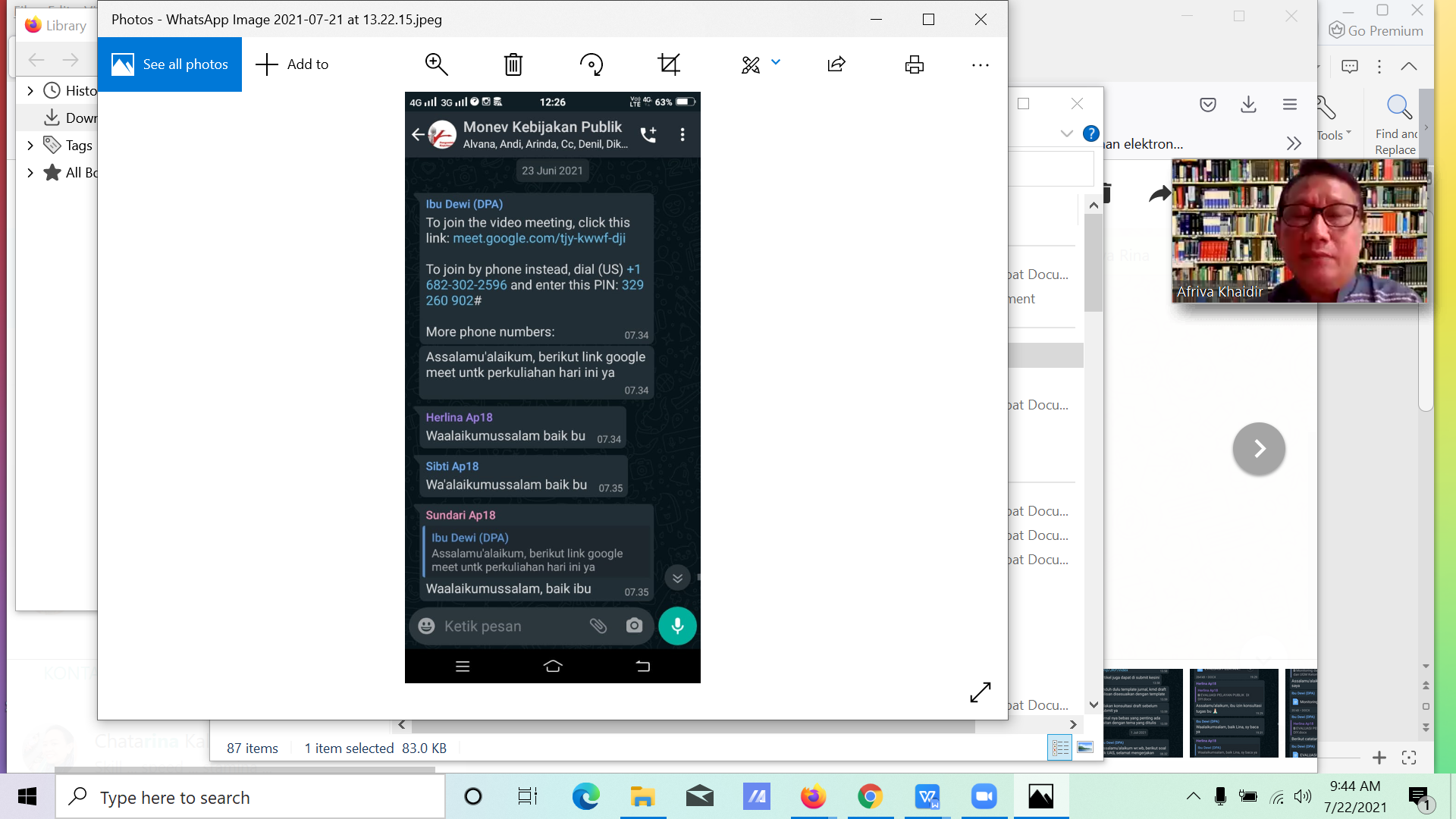 